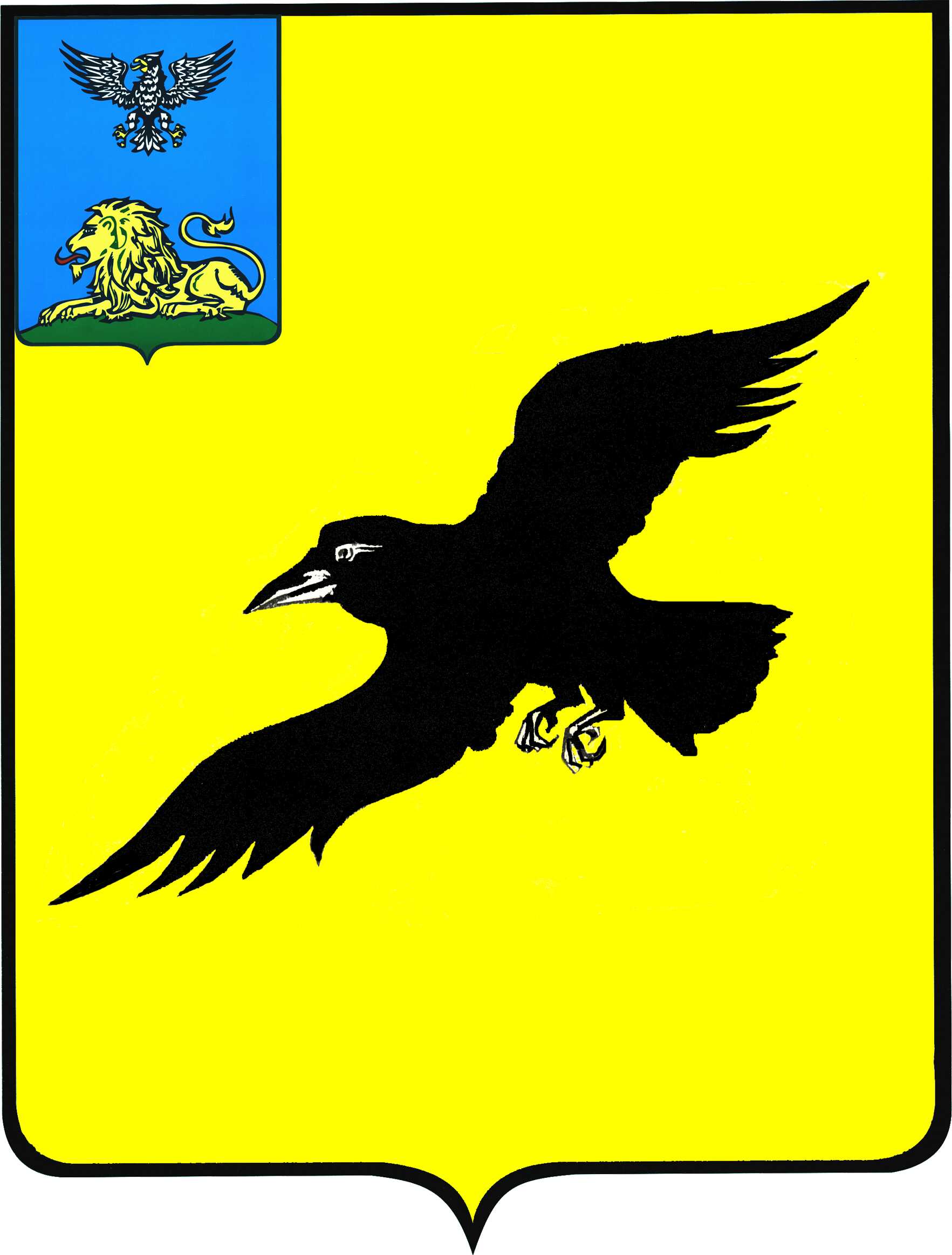 Б е л г о р о д с к а я   о б л а с т ьАДМИНИСТРАЦИЯ ГРАЙВОРОНСКОГО ГОРОДСКОГО ОКРУГАПОСТАНОВЛЕНИЕГрайворон«_29_ »  __июня__ 2021_ г.								№ __351__Для приведения нормативных правовых актов в соответствие действующему законодательству, руководствуясь Федеральным законом 
от 27 декабря 2019 года № 472-ФЗ «О внесении изменений в Градостроительный кодекс Российской Федерации и отдельные законодательные акты Российской Федерации» п о с т а н о в л я ю:Внести следующие изменения в постановление администрации Грайворонского городского округа от 26.04.2021 №228 «Об утверждении административного регламента предоставления муниципальной услуги «Выдача градостроительного плана земельного участка» (далее - Постановление):1.1. в административный регламент предоставления муниципальной услуги «Выдача градостроительного плана земельного участка» «Регламент контрактной службы без образования отдельного структурного подразделения», утвержденный в пункте 1 названного постановления:-	подпункт 3 пункта 1.3.5 раздела 1 изложить в следующей редакции:«3)	дать консультацию в течение 3-х рабочих дней по контактному телефону, указанному заявителем.»;-	пункт 1.3.6 раздела 1 изложить в следующей редакции:«1.3.6. При индивидуальном письменном консультировании о порядке предоставления муниципальной услуги ответ направляется заинтересованному лицу в течение 20 календарных дней со дня регистрации письменного обращения.»;-	пункт 2.7.2. раздела 2 изложить в следующей редакции:«2.7.2. Письменное решение об отказе в приеме документов, необходимых для предоставления муниципальной услуги, оформляется по требованию заявителя, подписывается уполномоченным должностным лицом (работником) 
и выдается (направляется) заявителю с указанием причин отказа в срок 
не позднее 3 рабочих дней с момента получения от заявителя документов.»;-	пункт 2.7.3. раздела 2 изложить в следующей редакции:«2.7.3. В случае подачи заявления в электронной форме с использованием Единого портала, Регионального портала решение об отказе в приеме документов, необходимых для предоставления муниципальной услуги, подписывается уполномоченным должностным лицом (работником) 
с использованием электронной подписи и направляется в «личный кабинет» заявителя на Едином портале не позднее 3 рабочих дней с момента регистрации заявления»;-	пункт 5.7 раздела 5 изложить в следующей редакции:«5.7. Жалоба, поступившая в орган, предоставляющий муниципальную услугу, подлежит рассмотрению должностным лицом, наделенным полномочиями по рассмотрению жалоб, в течение 15 рабочих дней со дня 
ее регистрации, а в случае обжалования отказа органа, предоставляющего муниципальную услугу, должностного лица органа, предоставляющего муниципальную услугу, в приеме документов у заявителя либо в исправлении допущенных опечаток и ошибок или в случае обжалования нарушения установленного срока таких исправлений - в течение 5 рабочих дней со дня 
ее регистрации».Опубликовать настоящее постановление в газете «Родной край» 
и сетевом издании «Родной край 31» (rodkray31.ru), разместить на официальном сайте органов местного самоуправления Грайворонского городского округа (www.graivoron.ru).Контроль за исполнением постановления возложить на заместителя главы администрации городского округа – начальника управления 
по строительству, транспорту, ЖКХ и ТЭК администрации городского округа Р.Г. Твердуна.О внесении изменений в постановление администрации Грайворонского городского округа от 26.04.2021 № 228 «Об утверждении административного регламента предоставления муниципальной услуги «Выдача градостроительного плана земельного участка»Глава администрации Г.И. Бондарев